New Mexico Volkswagen Environmental Mitigation Trust Program2018 Funding CycleGuidelines and Application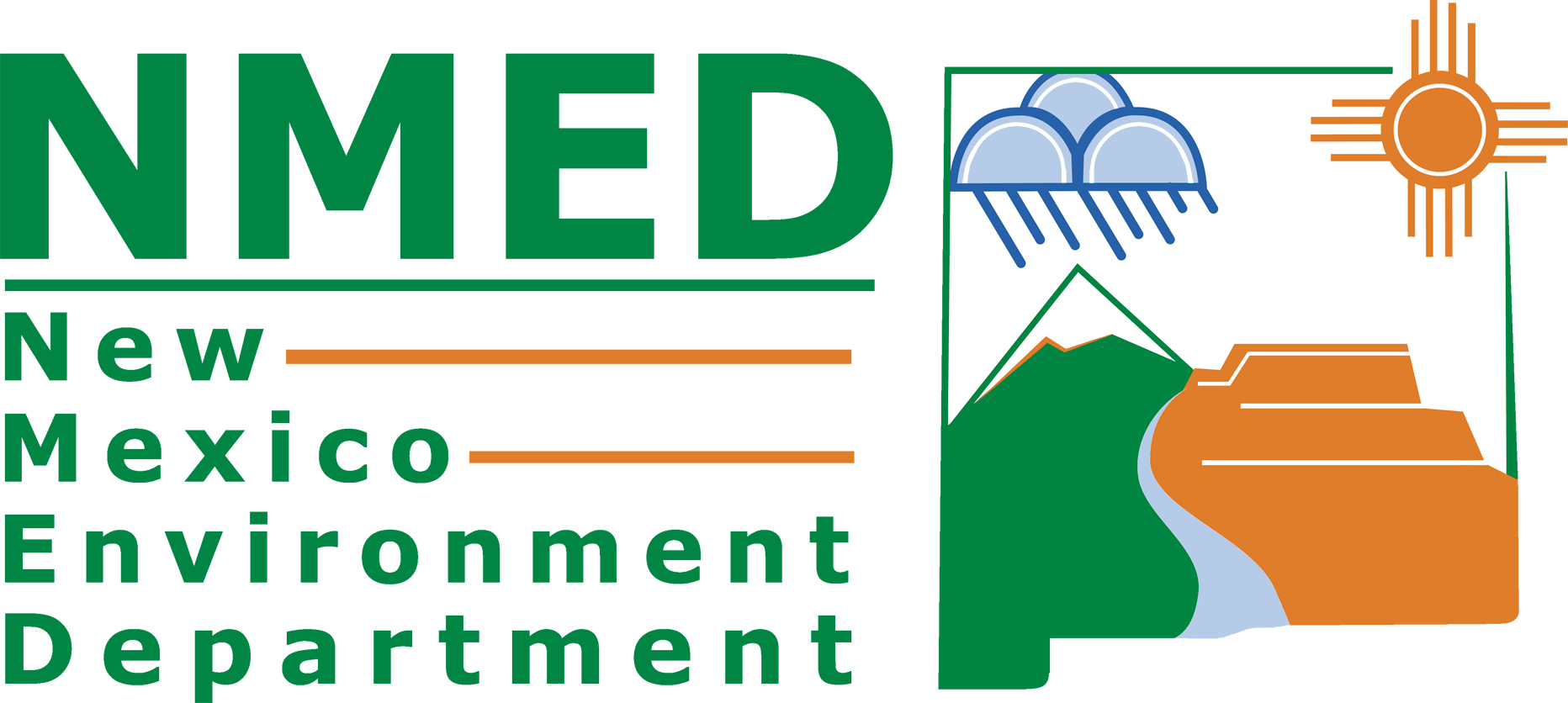 General DisclaimerApplicants submitting proposals under this Program are required to understand and abide by the Terms of the Settlement Agreement.  Applications that do not meet the requirements of the Settlement Agreement will not be accepted.Applicants submitting proposals under this Program are required to meet the requirements of the New Mexico Procurement Code Regulations: http://www.generalservices.state.nm.us/statepurchasing/New Mexico Volkswagen Environmental Mitigation Trust Program The New Mexico Environment Department (NMED) is offering this initial round of funding for heavy-duty on-road and limited off-road diesel emission reduction projects throughout New Mexico. The primary goal of the New Mexico Volkswagen Environmental Mitigation Trust Program (Program) is to offset the emissions associated with excess emissions emitted by affected Volkswagen vehicles registered within New Mexico. The NMED will consider applications for projects as listed in the Eligible Mitigation Actions found in Appendix D-2 in the State Mitigation Trust agreement. Applications for this funding period will be accepted between July 2 through September 14, 2018. Applications for light-duty electric vehicle supply equipment are not being accepted in the initial round of funding. An application for light-duty electric vehicle supply equipment is under development, and will be available for the next funding cycle in 2019.Available FundingUnder the Consent Decree, New Mexico is eligible to receive approximately $18,000,000 to mitigate NOX emissions from affected Volkswagen vehicles. This application package shall be used to apply for the New Mexico Volkswagen Mitigation Trust Program funding for diesel NOX emission reduction projects within New Mexico.The submission of an application does not constitute an award. Projects shall not begin until a final project agreement has been approved by the Department, and the funding request has been approved by the Trustee.  The NMED reserves the right to accept, reject, or negotiate any or all applications received, and the terms therein. The final decision to award funds will be determined by the NMED and the VW Trust Steering Committee. Submittal RequirementsOnly complete applications submitted by the deadline will be considered. Project applications may be mailed or hand delivered.One original hard copy, and two duplicate copies must be received by the NMED no later than the closing date, September 14, 2018. No applications received after this time will be accepted for any reason.  Postmark dates will not be taken into consideration.Applications must be signed by a responsible official, as described in these guidelines. Incomplete proposals will not be considered. Incomplete proposals include applications submitted with limited or incomplete information.Hard copy submittals should be mailed or hand delivered to:Kerwin SingletonPlanning Section ChiefNew Mexico Environment DepartmentAir Quality Bureau525 Camino de los Marquez, Suite OneSanta Fe, NM 87505General Eligibility Criteria Eligible ApplicantsAny organization that operates a diesel-powered fleet within New Mexico may apply for funding under this Program. Eligible applicants will include, but are not limited to: Businesses, corporations, partnerships, sole proprietorships, limited liability companies, business trusts or other legal business registered to do business in New Mexico,Nonprofit Corporations – incorporated nonprofit,Municipal Authorities, School Districts, and other State Agencies, andPolitical Subdivisions, New Mexico municipalities or counties.Eligible Mitigation ActionsApplicants must review the Eligible Mitigation Actions found in Appendix D-2 of the State Mitigation Trust agreement. Appendix D-2 specifies the maximum funding allowed for eligible mitigation actions. For New Mexico, eligible mitigation actions include the following:Class 8 local freight trucks and port drayage trucks Class 4-8 school/shuttle/transit buses Freight switcher locomotives Class 4-7 local trucks Airport ground support equipment Forklifts and cargo handling equipment at ports Light duty ZEV supply equipmentDiesel Emission Reduction Act (DERA) Option  General Limitations and ConditionsThe awarding of project funding is subject to the following limitations and conditions:Project location(s) must be physically located in New Mexico;Vehicle replacement or engine replacement projects must include scrapping old vehicles or engines (see definition for Scrappage);Vehicles that are being replaced or re-powered must be operational with a valid state registration;New vehicles must be of the same class and perform the same duties as the vehicles being replaced; andFunding recipients must comply with all requirements in the implementation of the project.Other Pertinent Information for ApplicantsThe New Mexico VW Environmental Mitigation Trust Program approved projects are public documents and subject to disclosure to the public upon request. Application Review and Selection ProcessThe NMED will conduct a comprehensive review of the program applications and supporting documentation that shall include: the VW Vehicle Information Sheet, cost information (e.g., price quotes from vendors) and an EJ Screen Report. The NMED will not be responsible for an application that is rejected due to incomplete or inaccurate information. All complete applications will be evaluated and scored by a panel of air quality experts using the criteria defined below. Qualifying applications will be sent to the VW Trust Steering Committee for final selection.  Application Evaluation CriteriaApplications will be evaluated based on the following criteria:Quantity of NOX reducedEnvironmental Justice Sensitive PopulationsNational Ambient Air Quality Standards High Impact AreasPopulations ImpactedCost EffectivenessCost ShareLight Duty Zero Emission Supply EquipmentFuel TypeGeneral Program Award and Contract ConditionsApplicants for projects selected for funding will receive a Notice of Selection letter from the NMED Cabinet Secretary, or the Cabinet Secretary’s designee, addressed to the responsible official specified in the application.Awardees will be assigned an NMED project advisor; awardees will be required to meet with NMED staff to review contract requirements.Projects selected by NMED and the Steering Committee will be forwarded to the Trustee (Wilmington Trust, N.A.). The Trustee shall approve any funding request that meets the requirements of the Trust.Projects may only begin after the project agreement has been fully executed and the funding request has been approved by the Trustee.Projects will be reimbursed after the project has been fully executed, and only for costs expended by the awardee and approved by NMED and the Trustee. All invoices must be accompanied by documentation demonstrating that the invoices have been paid by the awardee.The New Mexico Volkswagen Environmental Mitigation Trust Program is a competitive program. An application may fail to receive funding or may be deemed unacceptable due to application inadequacies. NMED will notify applicants in writing whether funding has been approved for the current application cycle. NMED is not obligated to provide detailed explanations why specific projects do not receive funding.Completion of ProjectThe project must be completed as described in the application and contract. Modifications will not be considered.Scrapping Vehicle(s)Any vehicle and/or engine being replaced must be scrapped within ninety (90) days of the replacement. The applicant shall contact NMED to schedule the scrapping of any vehicle and/or engine so that an NMED representative may witness and photographically document the vehicle(s) and/or engines being scrapped.All scrapping must follow scrapping procedures as outlined in the Definitions/Glossary of Terms section of this Application. The applicant must provide a certification of disabling listing the vehicle identification numbers that are being scrapped.ReimbursementAfter project completion and vehicle and/or engine scrapping, the applicant shall submit a reimbursement request to NMED. Reimbursement requests shall be approved by NMED prior to forwarding the request to the Trustee authorizing disbursement of funds to the applicant.The applicant must provide NMED the following documents for funding reimbursement approval:Copies of invoices from vendors for equipment or vehicles as listed in the application;A copy of the check(s) only for the project(s) listed in the application; andAny other supporting documentation requested by NMED.Application InstructionsDEFINITIONS/GLOSSARY OF TERMSDefinitions include those found in Appendix D-2 of the Environmental Mitigation Trust Agreement for State Beneficiaries.  “Airport Ground Support Equipment” shall mean vehicles and equipment used at an airport to service aircraft between flights.“All-Electric” shall mean powered exclusively by electricity provided by a battery, fuel cell, or the grid.“Alternate Fueled” shall mean an engine, a vehicle, or piece of equipment that is powered by an engine which uses a fuel different from or in addition to gasoline fuel or diesel fuel (e.g., CNG, propane, diesel-electric Hybrid).“Certified Remanufacture System or Verified Engine Upgrade” shall mean engine upgrades certified or verified by the U.S. Environmental Protection Agency (EPA) or the California Air Resources Board (CARB) to achieve a reduction in emissions.“Class 4-7 Local Freight Trucks (Medium Trucks)” shall mean trucks, including commercial trucks, used to deliver cargo and freight (e.g., courier services, delivery trucks, box trucks moving freight, waste haulers, dump trucks, concrete mixers) with a Gross Vehicle Weight Rating (GVWR) between 14,001 and 33,000 lbs.“Class 4-8 School Bus, Shuttle Bus, or Transit Bus (Buses)” shall mean vehicles with a Gross Vehicle Weight Rating (GVWR) greater than 14,001 lbs. used for transporting people. See definition for School Bus below.“Class 8 Local Freight, and Port Drayage Trucks (Eligible Large Trucks)” shall mean trucks with a Gross Vehicle Weight Rating (GVWR) greater than 33,000 lbs. used for port drayage and/or freight/cargo delivery (including waste haulers, dump trucks, concrete mixers).“CNG” shall mean Compressed Natural Gas.“Cost Effectiveness” shall mean the dollars per ton of NOX emissions reduced.  This equals the total project cost divided by the total tons of NOX emissions reduced.“Drayage Trucks” shall mean trucks hauling cargo to and from ports and intermodal rail yards. “EPA” shall mean the U.S. Environmental Protection Agency.“Forklift” shall mean nonroad equipment used to lift and move materials short distances, and generally, includes tines to lift objects.  Eligible types of forklifts include reach stackers, side loaders, and top loaders.“Freight Switcher” shall mean a locomotive that moves rail cars around a rail yard as compared to a line-haul engine that moves freight long distances.“Generator Set” shall mean a switcher locomotive equipped with multiple engines that can turn off one or more engines to reduce emissions and save fuel depending on the load it is moving.“Government” shall mean a State or local government agency (including a school district, municipality, city, county, special district, transit district, joint powers authority, or port authority, owning fleets purchased with government funds), and a tribal government or native village.  “Gross Vehicle Weight Rating (GVWR)” shall mean the maximum weight of the vehicle, as specified by the manufacturer. GVWR includes total vehicle weight plus fluids, passengers, and cargo.Class 1: < 6000 lb.Class 2:  6001-10,000 lb.Class 3: 10,001-14,000 lb.Class 4: 14,001-16,000 lb.Class 5: 16,001-19,500 lb.Class 6: 19,501-26,000 lb.Class 7: 26,001-33,000 lb.Class 8: > 33,001 lb.“High impact Area” shall mean an area that is disproportionately impacted from heavy-duty diesel-fueled on- and non-road sources of diesel emissions. “Hybrid” shall mean a vehicle that combines an internal combustion engine with a battery and electric motor.“Infrastructure” shall mean the equipment used to enable the use of electric powered vehicles (e.g., electric vehicle charging station).“Intermodal Rail Yard” shall mean a rail facility in which cargo is transferred from drayage trucks to trains, or vice-versa.“National Ambient Air Quality Standards (NAAQS)” refers to the ambient air quality standards set by the EPA for six principal air pollutants—carbon monoxide, lead, ground-level ozone, particulate matter, nitrogen dioxide, and sulfur dioxide, to protect public health and welfare. “Port Cargo Handling Equipment” shall mean rubber-tired gantry cranes, straddle carriers, shuttle carriers, and terminal tractors, including yard hostlers and yard tractors that operate within ports.“Plug-in Hybrid Electric Vehicle (PHEV)” shall mean a vehicle that is similar to a Hybrid but is equipped with a larger, more advanced battery that allows the vehicle to be plugged in and recharged in addition to refueling with gasoline. This larger battery allows the car to be driven on a combination of electric and gasoline fuels.“Repower” shall mean to replace an existing engine with a newer, cleaner engine or power source that is certified by EPA and, if applicable, the California Air Resources Board (CARB), to meet a more stringent set of engine emission standards. Repower includes, but is not limited to, diesel engine replacement with an engine certified for use with diesel or a clean alternate fuel; diesel engine replacement with an electric power source (e.g., grid, battery); diesel engine replacement with a fuel cell; diesel engine replacement with an electric generator(s) (genset); diesel engine upgrades in Ferries/Tugs with an EPA Certified Remanufacture System; and/or diesel engine upgrades in Ferries/Tugs with an EPA Verified Engine Upgrade. All-Electric and fuel cell Repowers do not require EPA or CARB certification.“Responsible Official” shall mean one of the following: (1) For a corporation: a president, secretary, treasurer, or vice-president of the corporation in charge of a principal business function, or any other person who performs similar policy or decision-making functions for the corporation, or a duly authorized representative of such person if the representative is responsible for the overall operation of one or more manufacturing, production, or operating facilities; (2) For a partnership or sole proprietorship: a general partner or the proprietor, respectively; (3) For a municipality, State, Federal, or other public agency: either a principal executive officer or ranking elected official. A principal executive officer of a government agency includes the chief executive officer having responsibility for the overall operations of a principal geographic unit of the agency.“School Bus” shall mean a Class 4-8 bus sold or introduced into interstate commerce for purposes that include carrying students to and from school or related events. A School Bus may be Type A-D.“Scrapped” shall mean to render inoperable and available for recycle, and at a minimum, to specifically cut a 3-inch hole in the engine block for all engines. If any Eligible Vehicle will be replaced as part of an eligible project, Scrapped shall also include the disabling of the chassis by cutting the vehicle’s frame rails completely in half.“Tier 0, 1, 2, 3, 4” shall refer to corresponding EPA engine emission classifications for nonroad, locomotive, and marine engines.“Tugs” shall mean dedicated vessels that push or pull other vessels in ports, harbors, and inland waterways (e.g., tugboats and towboats).“Zero Emission Vehicle (ZEV)” shall mean a vehicle that produces no emissions from the on-board source of power (e.g., all-electric or hydrogen fuel cell vehicles). Part A – Organization InformationPart A – Organization InformationFor fleets with different project locations, a separate application shall be submitted for each project location. For projects of different types, a separate application shall be submitted for each project type.  For fleets with different project locations, a separate application shall be submitted for each project location. For projects of different types, a separate application shall be submitted for each project type.  Project TitleEnter the name of the project (try to include both the Organization Name and Fleet(s)), e.g., Windy City Solid Waste Vehicle Replacement Project.  Number of VehiclesEnter the number of vehicles per fleet location. If an applicant has fleets statewide, the Applicant shall only include the vehicles for the project area as described in this application. Funding RequestedEnter the amount of VW Settlement Funding the Applicant is requesting. Total Project CostEnter the total project cost. This can be the same amount as funding requested. Organization NameEnter the name of the entity overseeing the project.Responsible OfficialEnter the full name of the person responsible for the funding. This will be the person with signatory authority and oversight for the project. Responsible Official Job TitleProvide the title of the Responsible Official. Responsible Official Contact Information Enter the mailing address, telephone and/or cell phone number, and email address for the organization or Responsible Official. Contact PersonEnter the name of the person who will be the Department’s primary contact. The Contact Person can be the Responsible Official. If so, note “Same” as Responsible Official. Contact Person TitleEnter the title of the Contact Person.Contact Person Phone Number and EmailEnter the phone number and email address of the Contact Person.  Organization TypeSelect the appropriate box indicating the organization type.Fleet AddressEnter the address where the fleet resides. This can be a location other than the organization/Responsible Official’s address or project area. Select the appropriate box indicating whether the vehicle(s) will permanently reside in the state and whether the vehicle(s) will permanently reside at the project address.If “No” is selected for either selection above, provide a detailed explanation why the vehicle(s) will not remain within the state or at the project address. Include the estimated time the vehicles will remain at the project address, where the vehicles will be relocated to, and why the vehicles may be relocated. Part B – Project CategoryPart B – Project CategoryProject AreaProvide a summary of the proposed project area. Project TypeSelect the project type for this application. Number of years the vehicle(s) will remain in the fleetProvide the number of years the vehicle(s) will remain in the fleet. NOX Reductions from ProjectProvide the total lifetime NOX emission reductions for the entire project in tons. Cost EffectivenessProvide the cost effectiveness for the entire project.See definition.  Cost ShareIf the Applicant is planning to share part of the project cost, select the appropriate percentage. Otherwise, select 0%.SummaryThe NMED requires that all applicants for on-road projects use the Argonne National Laboratory’s Heavy-Duty Vehicle Emissions Calculator found at: https://afleet-web.es.anl.gov/hdv-emissions-calculator/. Applicants for non-road projects may use the U.S. EPA Diesel Emission Quantifier.Sensitive PopulationsSelect the sensitive populations located within the project area.Provide the percent minority and percent poverty levels within the project area.The applicant is required to use the Environmental Protection Agency’s EJSCREEN: Environmental Justice Screening and Mapping Tool as the data source for this section. Provide a copy of the EJSCREEN ACS report.The applicant must provide a detailed description/summary of the project area as it relates to the sensitive populations, percent minority, and percent below poverty levels. The applicant must also indicate in the summary whether the data provided is tract, census, city, county, or state data.Air Quality ImpactsAir Quality ImpactsAttainment/Non-Attainment for OzoneSelect the appropriate box indicating whether the project is located in the same county as any non-attainment area for ozone (currently Doña Ana County) or is located in a county whose ozone design value is equal to or greater than 95% of the National Ambient Air Quality Standard for ozone (currently Lea, Eddy, San Juan, and Rio Arriba). Provide a summary discussing the project location as it pertains to the ozone standards and the areas mentioned above.  High Impact AreasThe term “Project Location” as used in this application refers to the primary area where the affected vehicles/engines operate, or the primary area where the emissions benefits of the project will be realized.Is the project located in an area that is disproportionately affected by exposure to diesel-fueled vehicles? Check all boxes that apply to the project area. One or all boxes may be selected. Provide a detailed summary that describes what sources of diesel emissions are located within the project area and how they are impacting the project area, including the proximity of the sources in the project area.  For example: The project area is centrally located within Dry City, NM. There are two major interstate highways located within the center of the project area and one U.S. highway adjacent to the west of the project area. There are several distribution centers, a school bus fleet yard, and a major truck stop located within the project area. PopulationSelect the population range in the project area and select the appropriate area for the population. Provide a brief summary for the population as it relates to the project area. For example: The project location is centrally located within the Town of Dusty. The Town has a population of 35,000, U.S. Census Bureau (2010) and is rurally located in Dry County, NM. Using the U.S. EPA EJSCREEN software, the project is located within tract area STCNTR: 35001004501, with a population of 3,956.  Fuel TypeSelect all fuel type(s) of the proposal that apply. Projects are not limited to using one fuel type; projects can use multiple fuel types such as CNG and EV. Ability to be deployed in a timely mannerProvide a summary that outlines the project’s timeline, including estimated time of delivery for replacement vehicles, engine replacements, LDZEV charging equipment and associated equipment installation time. Are additional fueling infrastructure developments or improvements needed for this project? The VW Settlement Funding will only fund fueling infrastructure for the implementation of electric vehicle projects. If “Yes” is selected, provide a summary of the needed infrastructure or improvements needed for the project as proposed. Provide a detailed summary of the applicant’s purchasing procedures ensuring that all vendors will be selected in accordance with state public contracting laws.The applicant must follow state purchasing procedures found at: http://www.generalservices.state.nm.us/statepurchasing/. Provide a detailed summary of the applicant’s purchasing procedures. This must include price agreements in place, bidding processes, or other purchasing procedures. SignaturesThe responsible official must provide their printed name, official title, signature and date. New Mexico Volkswagen Environmental Mitigation Trust Program Application for the 2018 Funding CycleforVehicle Repower/Replacement For each application, applicants must complete each of the following.  By checking the following, the applicant is acknowledging that these requirements have been met:	New Mexico Volkswagen Environmental Mitigation Trust Program Application for the 2018 Funding CycleforVehicle Repower/Replacement For each application, applicants must complete each of the following.  By checking the following, the applicant is acknowledging that these requirements have been met:	New Mexico Volkswagen Environmental Mitigation Trust Program Application for the 2018 Funding CycleforVehicle Repower/Replacement For each application, applicants must complete each of the following.  By checking the following, the applicant is acknowledging that these requirements have been met:	New Mexico Volkswagen Environmental Mitigation Trust Program Application for the 2018 Funding CycleforVehicle Repower/Replacement For each application, applicants must complete each of the following.  By checking the following, the applicant is acknowledging that these requirements have been met:	New Mexico Volkswagen Environmental Mitigation Trust Program Application for the 2018 Funding CycleforVehicle Repower/Replacement For each application, applicants must complete each of the following.  By checking the following, the applicant is acknowledging that these requirements have been met:	New Mexico Volkswagen Environmental Mitigation Trust Program Application for the 2018 Funding CycleforVehicle Repower/Replacement For each application, applicants must complete each of the following.  By checking the following, the applicant is acknowledging that these requirements have been met:	New Mexico Volkswagen Environmental Mitigation Trust Program Application for the 2018 Funding CycleforVehicle Repower/Replacement For each application, applicants must complete each of the following.  By checking the following, the applicant is acknowledging that these requirements have been met:	New Mexico Volkswagen Environmental Mitigation Trust Program Application for the 2018 Funding CycleforVehicle Repower/Replacement For each application, applicants must complete each of the following.  By checking the following, the applicant is acknowledging that these requirements have been met:	New Mexico Volkswagen Environmental Mitigation Trust Program Application for the 2018 Funding CycleforVehicle Repower/Replacement For each application, applicants must complete each of the following.  By checking the following, the applicant is acknowledging that these requirements have been met:	New Mexico Volkswagen Environmental Mitigation Trust Program Application for the 2018 Funding CycleforVehicle Repower/Replacement For each application, applicants must complete each of the following.  By checking the following, the applicant is acknowledging that these requirements have been met:	New Mexico Volkswagen Environmental Mitigation Trust Program Application for the 2018 Funding CycleforVehicle Repower/Replacement For each application, applicants must complete each of the following.  By checking the following, the applicant is acknowledging that these requirements have been met:	New Mexico Volkswagen Environmental Mitigation Trust Program Application for the 2018 Funding CycleforVehicle Repower/Replacement For each application, applicants must complete each of the following.  By checking the following, the applicant is acknowledging that these requirements have been met:	New Mexico Volkswagen Environmental Mitigation Trust Program Application for the 2018 Funding CycleforVehicle Repower/Replacement For each application, applicants must complete each of the following.  By checking the following, the applicant is acknowledging that these requirements have been met:	New Mexico Volkswagen Environmental Mitigation Trust Program Application for the 2018 Funding CycleforVehicle Repower/Replacement For each application, applicants must complete each of the following.  By checking the following, the applicant is acknowledging that these requirements have been met:	  The Vehicle Information Sheet is accompanied with this application.  The Vehicle Information Sheet is accompanied with this application.  The Vehicle Information Sheet is accompanied with this application.  The Vehicle Information Sheet is accompanied with this application.  The Vehicle Information Sheet is accompanied with this application.  The Vehicle Information Sheet is accompanied with this application.  The Vehicle Information Sheet is accompanied with this application.  The Vehicle Information Sheet is accompanied with this application.  The Vehicle Information Sheet is accompanied with this application.  The Vehicle Information Sheet is accompanied with this application.  The Vehicle Information Sheet is accompanied with this application.  The Vehicle Information Sheet is accompanied with this application.  The Vehicle Information Sheet is accompanied with this application.  The Vehicle Information Sheet is accompanied with this application.  I have attended a pre-application meeting with the NMED Air Quality Bureau.  I have attended a pre-application meeting with the NMED Air Quality Bureau.  I have attended a pre-application meeting with the NMED Air Quality Bureau.  I have attended a pre-application meeting with the NMED Air Quality Bureau.  I have attended a pre-application meeting with the NMED Air Quality Bureau.  I have attended a pre-application meeting with the NMED Air Quality Bureau.  I have attended a pre-application meeting with the NMED Air Quality Bureau.  I have attended a pre-application meeting with the NMED Air Quality Bureau.  I have attended a pre-application meeting with the NMED Air Quality Bureau.  I have attended a pre-application meeting with the NMED Air Quality Bureau.  I have attended a pre-application meeting with the NMED Air Quality Bureau.  I have attended a pre-application meeting with the NMED Air Quality Bureau.  I have attended a pre-application meeting with the NMED Air Quality Bureau.  I have attended a pre-application meeting with the NMED Air Quality Bureau.  This application meets the requirements of the New Mexico Procurement Code of Regulations.  This application meets the requirements of the New Mexico Procurement Code of Regulations.  This application meets the requirements of the New Mexico Procurement Code of Regulations.  This application meets the requirements of the New Mexico Procurement Code of Regulations.  This application meets the requirements of the New Mexico Procurement Code of Regulations.  This application meets the requirements of the New Mexico Procurement Code of Regulations.  This application meets the requirements of the New Mexico Procurement Code of Regulations.  This application meets the requirements of the New Mexico Procurement Code of Regulations.  This application meets the requirements of the New Mexico Procurement Code of Regulations.  This application meets the requirements of the New Mexico Procurement Code of Regulations.  This application meets the requirements of the New Mexico Procurement Code of Regulations.  This application meets the requirements of the New Mexico Procurement Code of Regulations.  This application meets the requirements of the New Mexico Procurement Code of Regulations.  This application meets the requirements of the New Mexico Procurement Code of Regulations.  This application meets the requirements of the VW Settlement Agreement.  This application meets the requirements of the VW Settlement Agreement.  This application meets the requirements of the VW Settlement Agreement.  This application meets the requirements of the VW Settlement Agreement.  This application meets the requirements of the VW Settlement Agreement.  This application meets the requirements of the VW Settlement Agreement.  This application meets the requirements of the VW Settlement Agreement.  This application meets the requirements of the VW Settlement Agreement.  This application meets the requirements of the VW Settlement Agreement.  This application meets the requirements of the VW Settlement Agreement.  This application meets the requirements of the VW Settlement Agreement.  This application meets the requirements of the VW Settlement Agreement.  This application meets the requirements of the VW Settlement Agreement.  This application meets the requirements of the VW Settlement Agreement.PART A – ORGANIZATION INFORMATIONPART A – ORGANIZATION INFORMATIONPART A – ORGANIZATION INFORMATIONPART A – ORGANIZATION INFORMATIONPART A – ORGANIZATION INFORMATIONPART A – ORGANIZATION INFORMATIONPART A – ORGANIZATION INFORMATIONPART A – ORGANIZATION INFORMATIONPART A – ORGANIZATION INFORMATIONPART A – ORGANIZATION INFORMATIONPART A – ORGANIZATION INFORMATIONPART A – ORGANIZATION INFORMATIONPART A – ORGANIZATION INFORMATIONPART A – ORGANIZATION INFORMATIONProject TitleProject TitleNumber of VehiclesNumber of VehiclesFunding Amount RequestedFunding Amount RequestedTotal Project CostTotal Project CostTotal Project CostTotal Project CostTotal Project CostOrganization NameOrganization NameResponsible OfficialResponsible OfficialTitleTitleMailing AddressMailing AddressCity, State, ZipCity, State, ZipPhone NumberPhone NumberPhone NumberPhone NumberPhone NumberPhone NumberPhone NumberPhone NumberCell NumberCell NumberEmailContact PersonContact PersonTitleTitleTitlePhone NumberPhone NumberEmailOrganization TypeOrganization Type State City  County School District Non-Government  Other If other, list: State City  County School District Non-Government  Other If other, list: State City  County School District Non-Government  Other If other, list: State City  County School District Non-Government  Other If other, list: State City  County School District Non-Government  Other If other, list: State City  County School District Non-Government  Other If other, list: State City  County School District Non-Government  Other If other, list: State City  County School District Non-Government  Other If other, list: State City  County School District Non-Government  Other If other, list: State City  County School District Non-Government  Other If other, list: State City  County School District Non-Government  Other If other, list: State City  County School District Non-Government  Other If other, list:Fleet AddressFleet AddressCityCityCountyCountyZip CodeZip CodeZip CodeWill the vehicle(s) permanently reside within New Mexico?  Yes    No Will the vehicle(s) permanently reside at the project address?    Yes    No If “No” to either of the questions above, provide a detailed explanation in accordance with the application instructions. Will the vehicle(s) permanently reside within New Mexico?  Yes    No Will the vehicle(s) permanently reside at the project address?    Yes    No If “No” to either of the questions above, provide a detailed explanation in accordance with the application instructions. Will the vehicle(s) permanently reside within New Mexico?  Yes    No Will the vehicle(s) permanently reside at the project address?    Yes    No If “No” to either of the questions above, provide a detailed explanation in accordance with the application instructions. Will the vehicle(s) permanently reside within New Mexico?  Yes    No Will the vehicle(s) permanently reside at the project address?    Yes    No If “No” to either of the questions above, provide a detailed explanation in accordance with the application instructions. Will the vehicle(s) permanently reside within New Mexico?  Yes    No Will the vehicle(s) permanently reside at the project address?    Yes    No If “No” to either of the questions above, provide a detailed explanation in accordance with the application instructions. Will the vehicle(s) permanently reside within New Mexico?  Yes    No Will the vehicle(s) permanently reside at the project address?    Yes    No If “No” to either of the questions above, provide a detailed explanation in accordance with the application instructions. Will the vehicle(s) permanently reside within New Mexico?  Yes    No Will the vehicle(s) permanently reside at the project address?    Yes    No If “No” to either of the questions above, provide a detailed explanation in accordance with the application instructions. Will the vehicle(s) permanently reside within New Mexico?  Yes    No Will the vehicle(s) permanently reside at the project address?    Yes    No If “No” to either of the questions above, provide a detailed explanation in accordance with the application instructions. Will the vehicle(s) permanently reside within New Mexico?  Yes    No Will the vehicle(s) permanently reside at the project address?    Yes    No If “No” to either of the questions above, provide a detailed explanation in accordance with the application instructions. Will the vehicle(s) permanently reside within New Mexico?  Yes    No Will the vehicle(s) permanently reside at the project address?    Yes    No If “No” to either of the questions above, provide a detailed explanation in accordance with the application instructions. Will the vehicle(s) permanently reside within New Mexico?  Yes    No Will the vehicle(s) permanently reside at the project address?    Yes    No If “No” to either of the questions above, provide a detailed explanation in accordance with the application instructions. Will the vehicle(s) permanently reside within New Mexico?  Yes    No Will the vehicle(s) permanently reside at the project address?    Yes    No If “No” to either of the questions above, provide a detailed explanation in accordance with the application instructions. Will the vehicle(s) permanently reside within New Mexico?  Yes    No Will the vehicle(s) permanently reside at the project address?    Yes    No If “No” to either of the questions above, provide a detailed explanation in accordance with the application instructions. Will the vehicle(s) permanently reside within New Mexico?  Yes    No Will the vehicle(s) permanently reside at the project address?    Yes    No If “No” to either of the questions above, provide a detailed explanation in accordance with the application instructions. PART B – PROJECT CATEGORYPART B – PROJECT CATEGORYPART B – PROJECT CATEGORYPART B – PROJECT CATEGORYPART B – PROJECT CATEGORYPART B – PROJECT CATEGORYPART B – PROJECT CATEGORYPART B – PROJECT CATEGORYPART B – PROJECT CATEGORYPART B – PROJECT CATEGORYPART B – PROJECT CATEGORYPART B – PROJECT CATEGORYPART B – PROJECT CATEGORYPART B – PROJECT CATEGORYProject Area, provide a summary of the project area below. Project Area, provide a summary of the project area below. Project Area, provide a summary of the project area below. Project Area, provide a summary of the project area below. Project Area, provide a summary of the project area below. Project Area, provide a summary of the project area below. Project Area, provide a summary of the project area below. Project Area, provide a summary of the project area below. Project Area, provide a summary of the project area below. Project Area, provide a summary of the project area below. Project Area, provide a summary of the project area below. Project Area, provide a summary of the project area below. Project Area, provide a summary of the project area below. Project Area, provide a summary of the project area below. Project TypeSelect one:  Engine replacement    Vehicle replacementSelect one:  Engine replacement    Vehicle replacementSelect one:  Engine replacement    Vehicle replacementSelect one:  Engine replacement    Vehicle replacementSelect one:  Engine replacement    Vehicle replacementSelect one:  Engine replacement    Vehicle replacementSelect one:  Engine replacement    Vehicle replacementSelect one:  Engine replacement    Vehicle replacementSelect one:  Engine replacement    Vehicle replacementSelect one:  Engine replacement    Vehicle replacementSelect one:  Engine replacement    Vehicle replacementSelect one:  Engine replacement    Vehicle replacementSelect one:  Engine replacement    Vehicle replacementNumber of years new vehicle(s) will remain in fleetNumber of years new vehicle(s) will remain in fleetNumber of years new vehicle(s) will remain in fleetNumber of years new vehicle(s) will remain in fleetNumber of years new vehicle(s) will remain in fleetNumber of years new vehicle(s) will remain in fleetNumber of years new vehicle(s) will remain in fleetNumber of years new vehicle(s) will remain in fleetNumber of years new vehicle(s) will remain in fleetYearsTotal lifetime NOX reductions from the entire projectTotal lifetime NOX reductions from the entire projectTotal lifetime NOX reductions from the entire projectTotal lifetime NOX reductions from the entire projectTotal lifetime NOX reductions from the entire projectTotal lifetime NOX reductions from the entire projectTotal lifetime NOX reductions from the entire projectTotal lifetime NOX reductions from the entire projectTotal lifetime NOX reductions from the entire projectTonsCost EffectivenessCost EffectivenessCost EffectivenessCost Share  0%  25%  50%    75%        Cost Share  0%  25%  50%    75%        Cost Share  0%  25%  50%    75%        Cost Share  0%  25%  50%    75%        Cost Share  0%  25%  50%    75%        Cost Share  0%  25%  50%    75%        Cost Share  0%  25%  50%    75%        Cost Share  0%  25%  50%    75%        Cost Share  0%  25%  50%    75%        Cost Share  0%  25%  50%    75%        Cost Share  0%  25%  50%    75%        Cost Share  0%  25%  50%    75%        Cost Share  0%  25%  50%    75%        Cost Share  0%  25%  50%    75%        Provide a detailed summary detailing the source of the emission reduction data used, and the calculated cost effectiveness. Provide a detailed summary detailing the source of the emission reduction data used, and the calculated cost effectiveness. Provide a detailed summary detailing the source of the emission reduction data used, and the calculated cost effectiveness. Provide a detailed summary detailing the source of the emission reduction data used, and the calculated cost effectiveness. Provide a detailed summary detailing the source of the emission reduction data used, and the calculated cost effectiveness. Provide a detailed summary detailing the source of the emission reduction data used, and the calculated cost effectiveness. Provide a detailed summary detailing the source of the emission reduction data used, and the calculated cost effectiveness. Provide a detailed summary detailing the source of the emission reduction data used, and the calculated cost effectiveness. Provide a detailed summary detailing the source of the emission reduction data used, and the calculated cost effectiveness. Provide a detailed summary detailing the source of the emission reduction data used, and the calculated cost effectiveness. Provide a detailed summary detailing the source of the emission reduction data used, and the calculated cost effectiveness. Provide a detailed summary detailing the source of the emission reduction data used, and the calculated cost effectiveness. Provide a detailed summary detailing the source of the emission reduction data used, and the calculated cost effectiveness. Provide a detailed summary detailing the source of the emission reduction data used, and the calculated cost effectiveness. Sensitive PopulationsSensitive PopulationsSensitive PopulationsSensitive PopulationsSensitive PopulationsSensitive PopulationsSensitive PopulationsSensitive PopulationsSensitive PopulationsSensitive PopulationsSensitive PopulationsSensitive PopulationsSensitive PopulationsSensitive PopulationsWill the project be in or adjacent to an area identified as a priority area due to demographic and/or health factors that are impacted disproportionately, (e.g., elderly, young, low income, minority, evidence of morbidity or other health effects associated with diesel exhaust exposure)? Check all that apply.Will the project be in or adjacent to an area identified as a priority area due to demographic and/or health factors that are impacted disproportionately, (e.g., elderly, young, low income, minority, evidence of morbidity or other health effects associated with diesel exhaust exposure)? Check all that apply.Will the project be in or adjacent to an area identified as a priority area due to demographic and/or health factors that are impacted disproportionately, (e.g., elderly, young, low income, minority, evidence of morbidity or other health effects associated with diesel exhaust exposure)? Check all that apply.Will the project be in or adjacent to an area identified as a priority area due to demographic and/or health factors that are impacted disproportionately, (e.g., elderly, young, low income, minority, evidence of morbidity or other health effects associated with diesel exhaust exposure)? Check all that apply.Will the project be in or adjacent to an area identified as a priority area due to demographic and/or health factors that are impacted disproportionately, (e.g., elderly, young, low income, minority, evidence of morbidity or other health effects associated with diesel exhaust exposure)? Check all that apply.Will the project be in or adjacent to an area identified as a priority area due to demographic and/or health factors that are impacted disproportionately, (e.g., elderly, young, low income, minority, evidence of morbidity or other health effects associated with diesel exhaust exposure)? Check all that apply.Will the project be in or adjacent to an area identified as a priority area due to demographic and/or health factors that are impacted disproportionately, (e.g., elderly, young, low income, minority, evidence of morbidity or other health effects associated with diesel exhaust exposure)? Check all that apply.Will the project be in or adjacent to an area identified as a priority area due to demographic and/or health factors that are impacted disproportionately, (e.g., elderly, young, low income, minority, evidence of morbidity or other health effects associated with diesel exhaust exposure)? Check all that apply.Will the project be in or adjacent to an area identified as a priority area due to demographic and/or health factors that are impacted disproportionately, (e.g., elderly, young, low income, minority, evidence of morbidity or other health effects associated with diesel exhaust exposure)? Check all that apply.Will the project be in or adjacent to an area identified as a priority area due to demographic and/or health factors that are impacted disproportionately, (e.g., elderly, young, low income, minority, evidence of morbidity or other health effects associated with diesel exhaust exposure)? Check all that apply.Will the project be in or adjacent to an area identified as a priority area due to demographic and/or health factors that are impacted disproportionately, (e.g., elderly, young, low income, minority, evidence of morbidity or other health effects associated with diesel exhaust exposure)? Check all that apply.Will the project be in or adjacent to an area identified as a priority area due to demographic and/or health factors that are impacted disproportionately, (e.g., elderly, young, low income, minority, evidence of morbidity or other health effects associated with diesel exhaust exposure)? Check all that apply.Will the project be in or adjacent to an area identified as a priority area due to demographic and/or health factors that are impacted disproportionately, (e.g., elderly, young, low income, minority, evidence of morbidity or other health effects associated with diesel exhaust exposure)? Check all that apply.Will the project be in or adjacent to an area identified as a priority area due to demographic and/or health factors that are impacted disproportionately, (e.g., elderly, young, low income, minority, evidence of morbidity or other health effects associated with diesel exhaust exposure)? Check all that apply.   Elderly    Hospital/medical    School(s), including daycare     Elderly    Hospital/medical    School(s), including daycare     Elderly    Hospital/medical    School(s), including daycare     Elderly    Hospital/medical    School(s), including daycare     Elderly    Hospital/medical    School(s), including daycare     Elderly    Hospital/medical    School(s), including daycare     Elderly    Hospital/medical    School(s), including daycare     Elderly    Hospital/medical    School(s), including daycare     Elderly    Hospital/medical    School(s), including daycare     Elderly    Hospital/medical    School(s), including daycare     Elderly    Hospital/medical    School(s), including daycare     Elderly    Hospital/medical    School(s), including daycare     Elderly    Hospital/medical    School(s), including daycare     Elderly    Hospital/medical    School(s), including daycare                   Percent Minority                     Percent below poverty level                 Percent Minority                     Percent below poverty level                 Percent Minority                     Percent below poverty level                 Percent Minority                     Percent below poverty level                 Percent Minority                     Percent below poverty level                 Percent Minority                     Percent below poverty level                 Percent Minority                     Percent below poverty level                 Percent Minority                     Percent below poverty level                 Percent Minority                     Percent below poverty level                 Percent Minority                     Percent below poverty level                 Percent Minority                     Percent below poverty level                 Percent Minority                     Percent below poverty level                 Percent Minority                     Percent below poverty level                 Percent Minority                     Percent below poverty levelProvide a detailed description of the project area as it relates to the criteria above using the Environmental Protection Agency’s EJSCREEN: Environmental Justice Screening and Mapping Tool. Attach a copy of the EJSCREEN ACS report.  Provide a detailed description of the project area as it relates to the criteria above using the Environmental Protection Agency’s EJSCREEN: Environmental Justice Screening and Mapping Tool. Attach a copy of the EJSCREEN ACS report.  Provide a detailed description of the project area as it relates to the criteria above using the Environmental Protection Agency’s EJSCREEN: Environmental Justice Screening and Mapping Tool. Attach a copy of the EJSCREEN ACS report.  Provide a detailed description of the project area as it relates to the criteria above using the Environmental Protection Agency’s EJSCREEN: Environmental Justice Screening and Mapping Tool. Attach a copy of the EJSCREEN ACS report.  Provide a detailed description of the project area as it relates to the criteria above using the Environmental Protection Agency’s EJSCREEN: Environmental Justice Screening and Mapping Tool. Attach a copy of the EJSCREEN ACS report.  Provide a detailed description of the project area as it relates to the criteria above using the Environmental Protection Agency’s EJSCREEN: Environmental Justice Screening and Mapping Tool. Attach a copy of the EJSCREEN ACS report.  Provide a detailed description of the project area as it relates to the criteria above using the Environmental Protection Agency’s EJSCREEN: Environmental Justice Screening and Mapping Tool. Attach a copy of the EJSCREEN ACS report.  Provide a detailed description of the project area as it relates to the criteria above using the Environmental Protection Agency’s EJSCREEN: Environmental Justice Screening and Mapping Tool. Attach a copy of the EJSCREEN ACS report.  Provide a detailed description of the project area as it relates to the criteria above using the Environmental Protection Agency’s EJSCREEN: Environmental Justice Screening and Mapping Tool. Attach a copy of the EJSCREEN ACS report.  Provide a detailed description of the project area as it relates to the criteria above using the Environmental Protection Agency’s EJSCREEN: Environmental Justice Screening and Mapping Tool. Attach a copy of the EJSCREEN ACS report.  Provide a detailed description of the project area as it relates to the criteria above using the Environmental Protection Agency’s EJSCREEN: Environmental Justice Screening and Mapping Tool. Attach a copy of the EJSCREEN ACS report.  Provide a detailed description of the project area as it relates to the criteria above using the Environmental Protection Agency’s EJSCREEN: Environmental Justice Screening and Mapping Tool. Attach a copy of the EJSCREEN ACS report.  Provide a detailed description of the project area as it relates to the criteria above using the Environmental Protection Agency’s EJSCREEN: Environmental Justice Screening and Mapping Tool. Attach a copy of the EJSCREEN ACS report.  Provide a detailed description of the project area as it relates to the criteria above using the Environmental Protection Agency’s EJSCREEN: Environmental Justice Screening and Mapping Tool. Attach a copy of the EJSCREEN ACS report.  Air Quality ImpactsAir Quality ImpactsAir Quality ImpactsAir Quality ImpactsAir Quality ImpactsAir Quality ImpactsAir Quality ImpactsAir Quality ImpactsAir Quality ImpactsAir Quality ImpactsAir Quality ImpactsAir Quality ImpactsAir Quality ImpactsAir Quality ImpactsIs the project located in a county that is in non-attainment of the current National Ambient Air Quality Standard for ozone (currently only Doña Ana County)?    Yes No  Is the project located in a county that is in non-attainment of the current National Ambient Air Quality Standard for ozone (currently only Doña Ana County)?    Yes No  Is the project located in a county that is in non-attainment of the current National Ambient Air Quality Standard for ozone (currently only Doña Ana County)?    Yes No  Is the project located in a county that is in non-attainment of the current National Ambient Air Quality Standard for ozone (currently only Doña Ana County)?    Yes No  Is the project located in a county that is in non-attainment of the current National Ambient Air Quality Standard for ozone (currently only Doña Ana County)?    Yes No  Is the project located in a county that is in non-attainment of the current National Ambient Air Quality Standard for ozone (currently only Doña Ana County)?    Yes No  Is the project located in a county that is in non-attainment of the current National Ambient Air Quality Standard for ozone (currently only Doña Ana County)?    Yes No  Is the project located in a county that is in non-attainment of the current National Ambient Air Quality Standard for ozone (currently only Doña Ana County)?    Yes No  Is the project located in a county that is in non-attainment of the current National Ambient Air Quality Standard for ozone (currently only Doña Ana County)?    Yes No  Is the project located in a county that is in non-attainment of the current National Ambient Air Quality Standard for ozone (currently only Doña Ana County)?    Yes No  Is the project located in a county that is in non-attainment of the current National Ambient Air Quality Standard for ozone (currently only Doña Ana County)?    Yes No  Is the project located in a county that is in non-attainment of the current National Ambient Air Quality Standard for ozone (currently only Doña Ana County)?    Yes No  Is the project located in a county that is in non-attainment of the current National Ambient Air Quality Standard for ozone (currently only Doña Ana County)?    Yes No  Is the project located in a county that is in non-attainment of the current National Ambient Air Quality Standard for ozone (currently only Doña Ana County)?    Yes No  Is the project located in an area / county that is equal to or greater than 95% of the current National Ambient Air Quality Standard for ozone?  These areas are currently located in Lea, Eddy, Rio Arriba, and San Juan counties.    Yes   No Is the project located in an area / county that is equal to or greater than 95% of the current National Ambient Air Quality Standard for ozone?  These areas are currently located in Lea, Eddy, Rio Arriba, and San Juan counties.    Yes   No Is the project located in an area / county that is equal to or greater than 95% of the current National Ambient Air Quality Standard for ozone?  These areas are currently located in Lea, Eddy, Rio Arriba, and San Juan counties.    Yes   No Is the project located in an area / county that is equal to or greater than 95% of the current National Ambient Air Quality Standard for ozone?  These areas are currently located in Lea, Eddy, Rio Arriba, and San Juan counties.    Yes   No Is the project located in an area / county that is equal to or greater than 95% of the current National Ambient Air Quality Standard for ozone?  These areas are currently located in Lea, Eddy, Rio Arriba, and San Juan counties.    Yes   No Is the project located in an area / county that is equal to or greater than 95% of the current National Ambient Air Quality Standard for ozone?  These areas are currently located in Lea, Eddy, Rio Arriba, and San Juan counties.    Yes   No Is the project located in an area / county that is equal to or greater than 95% of the current National Ambient Air Quality Standard for ozone?  These areas are currently located in Lea, Eddy, Rio Arriba, and San Juan counties.    Yes   No Is the project located in an area / county that is equal to or greater than 95% of the current National Ambient Air Quality Standard for ozone?  These areas are currently located in Lea, Eddy, Rio Arriba, and San Juan counties.    Yes   No Is the project located in an area / county that is equal to or greater than 95% of the current National Ambient Air Quality Standard for ozone?  These areas are currently located in Lea, Eddy, Rio Arriba, and San Juan counties.    Yes   No Is the project located in an area / county that is equal to or greater than 95% of the current National Ambient Air Quality Standard for ozone?  These areas are currently located in Lea, Eddy, Rio Arriba, and San Juan counties.    Yes   No Is the project located in an area / county that is equal to or greater than 95% of the current National Ambient Air Quality Standard for ozone?  These areas are currently located in Lea, Eddy, Rio Arriba, and San Juan counties.    Yes   No Is the project located in an area / county that is equal to or greater than 95% of the current National Ambient Air Quality Standard for ozone?  These areas are currently located in Lea, Eddy, Rio Arriba, and San Juan counties.    Yes   No Is the project located in an area / county that is equal to or greater than 95% of the current National Ambient Air Quality Standard for ozone?  These areas are currently located in Lea, Eddy, Rio Arriba, and San Juan counties.    Yes   No Is the project located in an area / county that is equal to or greater than 95% of the current National Ambient Air Quality Standard for ozone?  These areas are currently located in Lea, Eddy, Rio Arriba, and San Juan counties.    Yes   No If yes, provide a summary on the project location as it applies to the ozone standard. If yes, provide a summary on the project location as it applies to the ozone standard. If yes, provide a summary on the project location as it applies to the ozone standard. If yes, provide a summary on the project location as it applies to the ozone standard. If yes, provide a summary on the project location as it applies to the ozone standard. If yes, provide a summary on the project location as it applies to the ozone standard. If yes, provide a summary on the project location as it applies to the ozone standard. If yes, provide a summary on the project location as it applies to the ozone standard. If yes, provide a summary on the project location as it applies to the ozone standard. If yes, provide a summary on the project location as it applies to the ozone standard. If yes, provide a summary on the project location as it applies to the ozone standard. If yes, provide a summary on the project location as it applies to the ozone standard. If yes, provide a summary on the project location as it applies to the ozone standard. If yes, provide a summary on the project location as it applies to the ozone standard. High Impact AreasHigh Impact AreasHigh Impact AreasHigh Impact AreasHigh Impact AreasHigh Impact AreasHigh Impact AreasHigh Impact AreasHigh Impact AreasHigh Impact AreasHigh Impact AreasHigh Impact AreasHigh Impact AreasHigh Impact AreasIs the project located in an area that is disproportionately affected by exposure to diesel-fueled vehicles? Select all that apply. The term “project location” as used in this Program Application refers to the primary area where the affected vehicles/engines operate, or the primary area where the emissions benefits of the project will be realized.Is the project located in an area that is disproportionately affected by exposure to diesel-fueled vehicles? Select all that apply. The term “project location” as used in this Program Application refers to the primary area where the affected vehicles/engines operate, or the primary area where the emissions benefits of the project will be realized.Is the project located in an area that is disproportionately affected by exposure to diesel-fueled vehicles? Select all that apply. The term “project location” as used in this Program Application refers to the primary area where the affected vehicles/engines operate, or the primary area where the emissions benefits of the project will be realized.Is the project located in an area that is disproportionately affected by exposure to diesel-fueled vehicles? Select all that apply. The term “project location” as used in this Program Application refers to the primary area where the affected vehicles/engines operate, or the primary area where the emissions benefits of the project will be realized.Is the project located in an area that is disproportionately affected by exposure to diesel-fueled vehicles? Select all that apply. The term “project location” as used in this Program Application refers to the primary area where the affected vehicles/engines operate, or the primary area where the emissions benefits of the project will be realized.Is the project located in an area that is disproportionately affected by exposure to diesel-fueled vehicles? Select all that apply. The term “project location” as used in this Program Application refers to the primary area where the affected vehicles/engines operate, or the primary area where the emissions benefits of the project will be realized.Is the project located in an area that is disproportionately affected by exposure to diesel-fueled vehicles? Select all that apply. The term “project location” as used in this Program Application refers to the primary area where the affected vehicles/engines operate, or the primary area where the emissions benefits of the project will be realized.Is the project located in an area that is disproportionately affected by exposure to diesel-fueled vehicles? Select all that apply. The term “project location” as used in this Program Application refers to the primary area where the affected vehicles/engines operate, or the primary area where the emissions benefits of the project will be realized.Is the project located in an area that is disproportionately affected by exposure to diesel-fueled vehicles? Select all that apply. The term “project location” as used in this Program Application refers to the primary area where the affected vehicles/engines operate, or the primary area where the emissions benefits of the project will be realized.Is the project located in an area that is disproportionately affected by exposure to diesel-fueled vehicles? Select all that apply. The term “project location” as used in this Program Application refers to the primary area where the affected vehicles/engines operate, or the primary area where the emissions benefits of the project will be realized.Is the project located in an area that is disproportionately affected by exposure to diesel-fueled vehicles? Select all that apply. The term “project location” as used in this Program Application refers to the primary area where the affected vehicles/engines operate, or the primary area where the emissions benefits of the project will be realized.Is the project located in an area that is disproportionately affected by exposure to diesel-fueled vehicles? Select all that apply. The term “project location” as used in this Program Application refers to the primary area where the affected vehicles/engines operate, or the primary area where the emissions benefits of the project will be realized.Is the project located in an area that is disproportionately affected by exposure to diesel-fueled vehicles? Select all that apply. The term “project location” as used in this Program Application refers to the primary area where the affected vehicles/engines operate, or the primary area where the emissions benefits of the project will be realized.Is the project located in an area that is disproportionately affected by exposure to diesel-fueled vehicles? Select all that apply. The term “project location” as used in this Program Application refers to the primary area where the affected vehicles/engines operate, or the primary area where the emissions benefits of the project will be realized. Airport   Distribution Center    Fleet yard    Interstate highway             Multimodal center    Port    Bus terminal    Rail terminal                         Truck stop    US highway    Other Airport   Distribution Center    Fleet yard    Interstate highway             Multimodal center    Port    Bus terminal    Rail terminal                         Truck stop    US highway    Other Airport   Distribution Center    Fleet yard    Interstate highway             Multimodal center    Port    Bus terminal    Rail terminal                         Truck stop    US highway    Other Airport   Distribution Center    Fleet yard    Interstate highway             Multimodal center    Port    Bus terminal    Rail terminal                         Truck stop    US highway    Other Airport   Distribution Center    Fleet yard    Interstate highway             Multimodal center    Port    Bus terminal    Rail terminal                         Truck stop    US highway    Other Airport   Distribution Center    Fleet yard    Interstate highway             Multimodal center    Port    Bus terminal    Rail terminal                         Truck stop    US highway    Other Airport   Distribution Center    Fleet yard    Interstate highway             Multimodal center    Port    Bus terminal    Rail terminal                         Truck stop    US highway    Other Airport   Distribution Center    Fleet yard    Interstate highway             Multimodal center    Port    Bus terminal    Rail terminal                         Truck stop    US highway    Other Airport   Distribution Center    Fleet yard    Interstate highway             Multimodal center    Port    Bus terminal    Rail terminal                         Truck stop    US highway    Other Airport   Distribution Center    Fleet yard    Interstate highway             Multimodal center    Port    Bus terminal    Rail terminal                         Truck stop    US highway    Other Airport   Distribution Center    Fleet yard    Interstate highway             Multimodal center    Port    Bus terminal    Rail terminal                         Truck stop    US highway    Other Airport   Distribution Center    Fleet yard    Interstate highway             Multimodal center    Port    Bus terminal    Rail terminal                         Truck stop    US highway    Other Airport   Distribution Center    Fleet yard    Interstate highway             Multimodal center    Port    Bus terminal    Rail terminal                         Truck stop    US highway    Other Airport   Distribution Center    Fleet yard    Interstate highway             Multimodal center    Port    Bus terminal    Rail terminal                         Truck stop    US highway    OtherProvide a description of the type of fleet(s) and the impacts on the project area. Include the proximity to any of the selections above.  If “Other” was selected include a summary that describes the “other” source(s).   Provide a description of the type of fleet(s) and the impacts on the project area. Include the proximity to any of the selections above.  If “Other” was selected include a summary that describes the “other” source(s).   Provide a description of the type of fleet(s) and the impacts on the project area. Include the proximity to any of the selections above.  If “Other” was selected include a summary that describes the “other” source(s).   Provide a description of the type of fleet(s) and the impacts on the project area. Include the proximity to any of the selections above.  If “Other” was selected include a summary that describes the “other” source(s).   Provide a description of the type of fleet(s) and the impacts on the project area. Include the proximity to any of the selections above.  If “Other” was selected include a summary that describes the “other” source(s).   Provide a description of the type of fleet(s) and the impacts on the project area. Include the proximity to any of the selections above.  If “Other” was selected include a summary that describes the “other” source(s).   Provide a description of the type of fleet(s) and the impacts on the project area. Include the proximity to any of the selections above.  If “Other” was selected include a summary that describes the “other” source(s).   Provide a description of the type of fleet(s) and the impacts on the project area. Include the proximity to any of the selections above.  If “Other” was selected include a summary that describes the “other” source(s).   Provide a description of the type of fleet(s) and the impacts on the project area. Include the proximity to any of the selections above.  If “Other” was selected include a summary that describes the “other” source(s).   Provide a description of the type of fleet(s) and the impacts on the project area. Include the proximity to any of the selections above.  If “Other” was selected include a summary that describes the “other” source(s).   Provide a description of the type of fleet(s) and the impacts on the project area. Include the proximity to any of the selections above.  If “Other” was selected include a summary that describes the “other” source(s).   Provide a description of the type of fleet(s) and the impacts on the project area. Include the proximity to any of the selections above.  If “Other” was selected include a summary that describes the “other” source(s).   Provide a description of the type of fleet(s) and the impacts on the project area. Include the proximity to any of the selections above.  If “Other” was selected include a summary that describes the “other” source(s).   Provide a description of the type of fleet(s) and the impacts on the project area. Include the proximity to any of the selections above.  If “Other” was selected include a summary that describes the “other” source(s).   Population:  0-49,999    50,000-99,999    100,000-149,999                     150,000-199,999    200,000-249, 999 250,000-299,999    300,000-349,999    >350,000Population:  0-49,999    50,000-99,999    100,000-149,999                     150,000-199,999    200,000-249, 999 250,000-299,999    300,000-349,999    >350,000Population:  0-49,999    50,000-99,999    100,000-149,999                     150,000-199,999    200,000-249, 999 250,000-299,999    300,000-349,999    >350,000Population:  0-49,999    50,000-99,999    100,000-149,999                     150,000-199,999    200,000-249, 999 250,000-299,999    300,000-349,999    >350,000Population:  0-49,999    50,000-99,999    100,000-149,999                     150,000-199,999    200,000-249, 999 250,000-299,999    300,000-349,999    >350,000Population:  0-49,999    50,000-99,999    100,000-149,999                     150,000-199,999    200,000-249, 999 250,000-299,999    300,000-349,999    >350,000Population:  0-49,999    50,000-99,999    100,000-149,999                     150,000-199,999    200,000-249, 999 250,000-299,999    300,000-349,999    >350,000Population:  0-49,999    50,000-99,999    100,000-149,999                     150,000-199,999    200,000-249, 999 250,000-299,999    300,000-349,999    >350,000Population:  0-49,999    50,000-99,999    100,000-149,999                     150,000-199,999    200,000-249, 999 250,000-299,999    300,000-349,999    >350,000Population:  0-49,999    50,000-99,999    100,000-149,999                     150,000-199,999    200,000-249, 999 250,000-299,999    300,000-349,999    >350,000Population:  0-49,999    50,000-99,999    100,000-149,999                     150,000-199,999    200,000-249, 999 250,000-299,999    300,000-349,999    >350,000Population:  0-49,999    50,000-99,999    100,000-149,999                     150,000-199,999    200,000-249, 999 250,000-299,999    300,000-349,999    >350,000Population:  0-49,999    50,000-99,999    100,000-149,999                     150,000-199,999    200,000-249, 999 250,000-299,999    300,000-349,999    >350,000Population:  0-49,999    50,000-99,999    100,000-149,999                     150,000-199,999    200,000-249, 999 250,000-299,999    300,000-349,999    >350,000Provide a brief summary of the population as it relates to the project area. Provide a brief summary of the population as it relates to the project area. Provide a brief summary of the population as it relates to the project area. Provide a brief summary of the population as it relates to the project area. Provide a brief summary of the population as it relates to the project area. Provide a brief summary of the population as it relates to the project area. Provide a brief summary of the population as it relates to the project area. Provide a brief summary of the population as it relates to the project area. Provide a brief summary of the population as it relates to the project area. Provide a brief summary of the population as it relates to the project area. Provide a brief summary of the population as it relates to the project area. Provide a brief summary of the population as it relates to the project area. Provide a brief summary of the population as it relates to the project area. Provide a brief summary of the population as it relates to the project area. Fuel Type of Proposed Vehicles:  ULSD    CNG/LNG    Propane    Electric    HydrogenFuel Type of Proposed Vehicles:  ULSD    CNG/LNG    Propane    Electric    HydrogenFuel Type of Proposed Vehicles:  ULSD    CNG/LNG    Propane    Electric    HydrogenFuel Type of Proposed Vehicles:  ULSD    CNG/LNG    Propane    Electric    HydrogenFuel Type of Proposed Vehicles:  ULSD    CNG/LNG    Propane    Electric    HydrogenFuel Type of Proposed Vehicles:  ULSD    CNG/LNG    Propane    Electric    HydrogenFuel Type of Proposed Vehicles:  ULSD    CNG/LNG    Propane    Electric    HydrogenFuel Type of Proposed Vehicles:  ULSD    CNG/LNG    Propane    Electric    HydrogenFuel Type of Proposed Vehicles:  ULSD    CNG/LNG    Propane    Electric    HydrogenFuel Type of Proposed Vehicles:  ULSD    CNG/LNG    Propane    Electric    HydrogenFuel Type of Proposed Vehicles:  ULSD    CNG/LNG    Propane    Electric    HydrogenFuel Type of Proposed Vehicles:  ULSD    CNG/LNG    Propane    Electric    HydrogenFuel Type of Proposed Vehicles:  ULSD    CNG/LNG    Propane    Electric    HydrogenFuel Type of Proposed Vehicles:  ULSD    CNG/LNG    Propane    Electric    HydrogenAbility to be deployed in a timely manner. Provide a detailed description, including estimated time of delivery and the procurement process. Ability to be deployed in a timely manner. Provide a detailed description, including estimated time of delivery and the procurement process. Ability to be deployed in a timely manner. Provide a detailed description, including estimated time of delivery and the procurement process. Ability to be deployed in a timely manner. Provide a detailed description, including estimated time of delivery and the procurement process. Ability to be deployed in a timely manner. Provide a detailed description, including estimated time of delivery and the procurement process. Ability to be deployed in a timely manner. Provide a detailed description, including estimated time of delivery and the procurement process. Ability to be deployed in a timely manner. Provide a detailed description, including estimated time of delivery and the procurement process. Ability to be deployed in a timely manner. Provide a detailed description, including estimated time of delivery and the procurement process. Ability to be deployed in a timely manner. Provide a detailed description, including estimated time of delivery and the procurement process. Ability to be deployed in a timely manner. Provide a detailed description, including estimated time of delivery and the procurement process. Ability to be deployed in a timely manner. Provide a detailed description, including estimated time of delivery and the procurement process. Ability to be deployed in a timely manner. Provide a detailed description, including estimated time of delivery and the procurement process. Ability to be deployed in a timely manner. Provide a detailed description, including estimated time of delivery and the procurement process. Ability to be deployed in a timely manner. Provide a detailed description, including estimated time of delivery and the procurement process. Are additional fueling infrastructure developments or improvements needed for this project? If yes, describe below.Are additional fueling infrastructure developments or improvements needed for this project? If yes, describe below.Are additional fueling infrastructure developments or improvements needed for this project? If yes, describe below.Are additional fueling infrastructure developments or improvements needed for this project? If yes, describe below.Are additional fueling infrastructure developments or improvements needed for this project? If yes, describe below.Are additional fueling infrastructure developments or improvements needed for this project? If yes, describe below.Are additional fueling infrastructure developments or improvements needed for this project? If yes, describe below.Are additional fueling infrastructure developments or improvements needed for this project? If yes, describe below.Are additional fueling infrastructure developments or improvements needed for this project? If yes, describe below.Are additional fueling infrastructure developments or improvements needed for this project? If yes, describe below.Are additional fueling infrastructure developments or improvements needed for this project? If yes, describe below.Are additional fueling infrastructure developments or improvements needed for this project? If yes, describe below. Yes No Yes NoProvide a detailed summary of the applicant’s purchasing procedures ensuring that all vendors will be selected in accordance with state public contracting and procurement regulations.Provide a detailed summary of the applicant’s purchasing procedures ensuring that all vendors will be selected in accordance with state public contracting and procurement regulations.Provide a detailed summary of the applicant’s purchasing procedures ensuring that all vendors will be selected in accordance with state public contracting and procurement regulations.Provide a detailed summary of the applicant’s purchasing procedures ensuring that all vendors will be selected in accordance with state public contracting and procurement regulations.Provide a detailed summary of the applicant’s purchasing procedures ensuring that all vendors will be selected in accordance with state public contracting and procurement regulations.Provide a detailed summary of the applicant’s purchasing procedures ensuring that all vendors will be selected in accordance with state public contracting and procurement regulations.Provide a detailed summary of the applicant’s purchasing procedures ensuring that all vendors will be selected in accordance with state public contracting and procurement regulations.Provide a detailed summary of the applicant’s purchasing procedures ensuring that all vendors will be selected in accordance with state public contracting and procurement regulations.Provide a detailed summary of the applicant’s purchasing procedures ensuring that all vendors will be selected in accordance with state public contracting and procurement regulations.Provide a detailed summary of the applicant’s purchasing procedures ensuring that all vendors will be selected in accordance with state public contracting and procurement regulations.Provide a detailed summary of the applicant’s purchasing procedures ensuring that all vendors will be selected in accordance with state public contracting and procurement regulations.Provide a detailed summary of the applicant’s purchasing procedures ensuring that all vendors will be selected in accordance with state public contracting and procurement regulations.Provide a detailed summary of the applicant’s purchasing procedures ensuring that all vendors will be selected in accordance with state public contracting and procurement regulations.Provide a detailed summary of the applicant’s purchasing procedures ensuring that all vendors will be selected in accordance with state public contracting and procurement regulations.SignatureSignatureSignatureSignatureSignatureSignatureSignatureSignatureSignatureSignatureSignatureSignatureSignatureSignatureI, ___________________________________, hereby certify that the information and data submitted in this application are true and as accurate as possible, to the best of my knowledge.I, ___________________________________, hereby certify that the information and data submitted in this application are true and as accurate as possible, to the best of my knowledge.I, ___________________________________, hereby certify that the information and data submitted in this application are true and as accurate as possible, to the best of my knowledge.I, ___________________________________, hereby certify that the information and data submitted in this application are true and as accurate as possible, to the best of my knowledge.I, ___________________________________, hereby certify that the information and data submitted in this application are true and as accurate as possible, to the best of my knowledge.I, ___________________________________, hereby certify that the information and data submitted in this application are true and as accurate as possible, to the best of my knowledge.I, ___________________________________, hereby certify that the information and data submitted in this application are true and as accurate as possible, to the best of my knowledge.I, ___________________________________, hereby certify that the information and data submitted in this application are true and as accurate as possible, to the best of my knowledge.I, ___________________________________, hereby certify that the information and data submitted in this application are true and as accurate as possible, to the best of my knowledge.I, ___________________________________, hereby certify that the information and data submitted in this application are true and as accurate as possible, to the best of my knowledge.I, ___________________________________, hereby certify that the information and data submitted in this application are true and as accurate as possible, to the best of my knowledge.I, ___________________________________, hereby certify that the information and data submitted in this application are true and as accurate as possible, to the best of my knowledge.I, ___________________________________, hereby certify that the information and data submitted in this application are true and as accurate as possible, to the best of my knowledge.I, ___________________________________, hereby certify that the information and data submitted in this application are true and as accurate as possible, to the best of my knowledge.__________________________                  _______________Printed Name                                                        Title__________________________                  _______________Printed Name                                                        Title__________________________                  _______________Printed Name                                                        Title__________________________                  _______________Printed Name                                                        Title__________________________                  _______________Printed Name                                                        Title__________________________                  _______________Printed Name                                                        Title__________________________                  _______________Printed Name                                                        Title__________________________                  _______________Printed Name                                                        Title__________________________                  _______________Printed Name                                                        Title__________________________                  _______________Printed Name                                                        Title__________________________                  _______________Printed Name                                                        Title__________________________                  _______________Printed Name                                                        Title__________________________                  _______________Printed Name                                                        Title__________________________                  _______________Printed Name                                                        Title_______________________________                    _________________Responsible Official Signature                                  Date_______________________________                    _________________Responsible Official Signature                                  Date_______________________________                    _________________Responsible Official Signature                                  Date_______________________________                    _________________Responsible Official Signature                                  Date_______________________________                    _________________Responsible Official Signature                                  Date_______________________________                    _________________Responsible Official Signature                                  Date_______________________________                    _________________Responsible Official Signature                                  Date_______________________________                    _________________Responsible Official Signature                                  Date_______________________________                    _________________Responsible Official Signature                                  Date_______________________________                    _________________Responsible Official Signature                                  Date_______________________________                    _________________Responsible Official Signature                                  Date_______________________________                    _________________Responsible Official Signature                                  Date_______________________________                    _________________Responsible Official Signature                                  Date_______________________________                    _________________Responsible Official Signature                                  Date